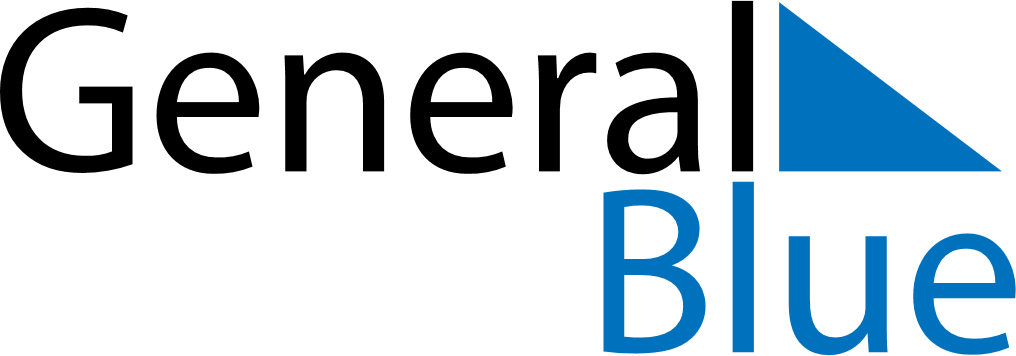 December 2026December 2026December 2026December 2026SpainSpainSpainSundayMondayTuesdayWednesdayThursdayFridayFridaySaturday123445678910111112Día de la Constitución EspañolaDía de la Constitución Española (substitute day)Immaculate Conception13141516171818192021222324252526Christmas DayChristmas Day2728293031